Кроссворд по теме «Животные»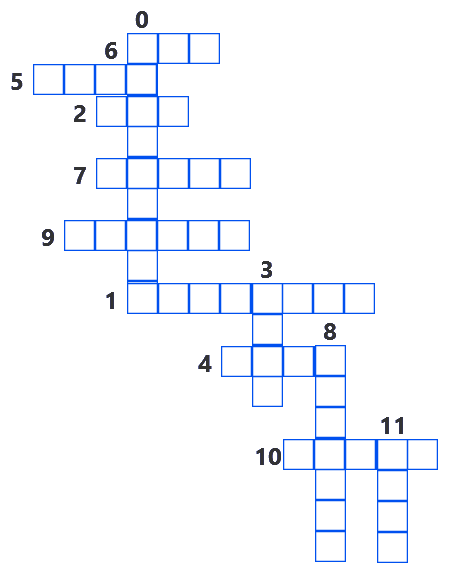 QuestionsIt’s green and it lives in the river.It is very big and grey. It has 4 legs and a lives in the zoo.Her nice tail is bushy (густой) and the color of this animal is red.In winter it is white, in summer it is grey, it likes carrot and cabbage. It is small and green. I has four legs. It can jump well. It lives in the riverIt is brown. It lives in the forest. It likes to eat honey.It has four legs. Its nose is pink. It is afraid of dogs, but it likes fish and milk.It has four legs but it is not a dog. It likes carrots but it is not a rabbit. I can run fast.It is yellow and brown. It havs 4 long legs and a very long neck. It likes to eat green leaves.It is small and shy. It has eight legs. It eats bugs.It is black and white, it’s a kind of bear. It is very nice and funny. It lives in China.It can swim and dive. It has two legs. It can quack.Answers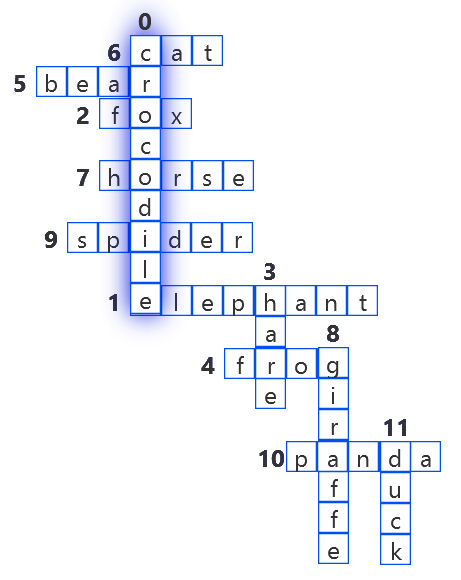 